БАШКОРТОСТАН РЕСПУБЛИКАҺЫ БӨРЙӘН РАЙОНЫ МУНИЦИПАЛЬ РАЙОНЫНЫҢ ИСКЕ СОБХАНҒОЛ АУЫЛ  СОВЕТЫ АУЫЛ БИЛӘМӘҺЕ ХАКИМИӘТЕ 453580, ИСКЕ СОБХАНҒОЛ АУЫЛЫСАЛАУАТ УРАМЫ, 38. тел. (34755) 3-68-00РЕСПУБЛИКА БАШКОРТОСТАН АДМИНСТРАЦИЯ СЕЛЬСКОГОПОСЕЛЕНИЯ СТАРОСУБХАНГУЛОВСКИЙ СЕЛЬСОВЕТМУНИЦИПАЛЬНОГО РАЙОНАБУРЗЯНСКИЙ РАЙОН 453580, с. Старосубхангуловоул. Салавата, 38 тел. (34755) 3-68-00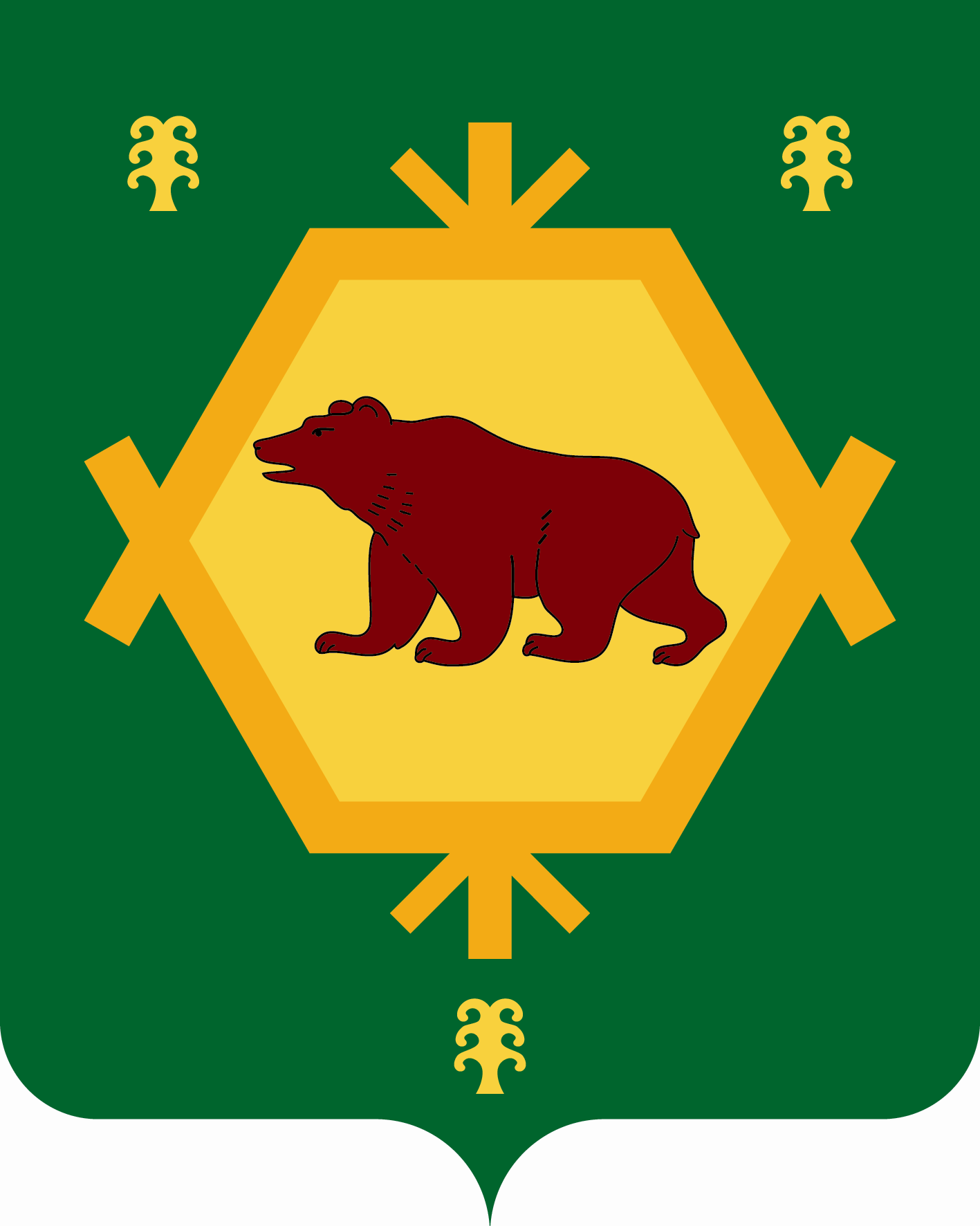 __________________________________________________________________КАРАР							ПОСТАНОВЛЕНИЕ«22» март 2021 й.                   	№ 4-п                	   «22» марта 2021  г.О внесении изменений в постановление СП Старосубхангуловский сельсовет от 23 апреля 2019 г. №15-п «Об определении ответственного должностного лица за направление сведений в Правительство Республики Башкортостан в отношении лиц, уволенных в связи с утратой доверия, а также об определении порядка выполнения настоящих полномочий»Рассмотрев протест прокуратуры от 15.03.2021 №7-1-2021 на постановление от 23 апреля 2019 года №15-п, в соответствии ст. 15 ФЗ от 25.12.2008 №273-ФЗ «О противодействии коррупции», постановлением Правительства РФ от 05.03.2018 №228, постановлением Правительства РФ от 30.01.2021 №87 Администрация сельского поселения Старосубхангуловский сельсовет муниципального района Бурзянский район Республики Башкортостан, с целью приведения в соответствие с действующим законодательством ПОСТАНОВЛЯЕТ:Внести изменения в постановление СП Старосубхангуловский сельсовет от 23 апреля 2019 г. № 15-п «Об определении ответственного должностного лица за направление сведений в Правительство Республики Башкортостан в отношении лиц, уволенных в связи с утратой доверия, а также об определении порядка выполнения настоящих полномочий», - пункт 6 Порядка направления сведений в Правительство Республики Башкортостан в отношении лиц, уволенных в связи с утратой доверия, изложить в следующей редакции:«Ответственное должностное лицо, обязано направить уведомление об исключении из реестра сведений в уполномоченный государственный орган (уполномоченную организацию) в течение 5 рабочих дней со дня наступления оснований, предусмотренных подпунктами "а" и "б" пункта 5 настоящего Положения, или со дня получения письменного заявления в соответствии с пунктами 7 и 8 настоящего Положения»3. Настоящее постановление обнародовать на информационном стенде администрации сельского поселения Старосубхангуловский сельсовет муниципального района Бурзянский район Республики Башкортостан по адресу: 453580, Республика Башкортостан, Бурзянский район, с. Старосубхангулово, ул. Салавата, 32.4. Контроль над исполнением настоящего постановления оставляю за собой.Глава сельского поселения                                                        Р.Р. Шахниязов